Door Prize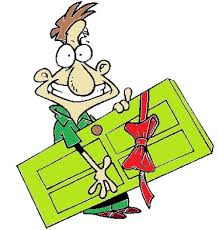 Every month members have the opportunity to purchase door prize tickets.  Tickets are 4 for $1.00.Tickets can also be earned by completing community service projects.  For every small charity quilt OR three pillowcases OR five Christmas stockings turned in, you will be given a strip of four tickets.  Please see the Door Prize Coordinator, Christina Belcher, to sign up to bring a door prize or to purchase/receive door prize tickets.2019January – Bobbi Willoughby, Kathy CrewsFebruary – Ginger Maddox, Billie Maddox, Anna KeenerMarch – Pam Cortner, Linda Weiss, Polly ShieldsApril – Deb Chilcote, Patty Roof, Sharon JacobsMay – Barbi Ouelette, Linda VanHoesenJune – Grace Grimsley, Jayne Pendergast, Carolyn Tilburg, Sandra CongletonJuly – Danna Rodriguez, Jane ChilesAugust – Danna Rodriguez, Kerry KastlSeptember – Ernest and Melanie NettlesOctober – Barbie Ouelette, Ruth JohnsonNovember – Addie Lowry, Valerie ValadeDecember – Christina Belcher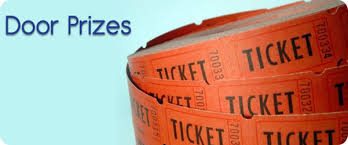 